STUDENT LIFE CENTER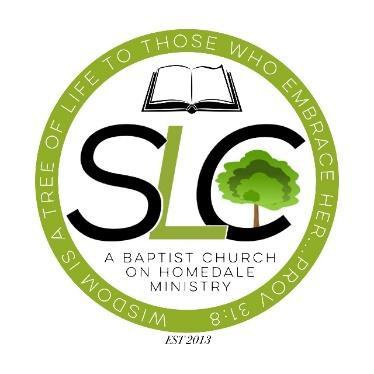 Return completed Application to:Baptist Church on Homedale, attention SLC3052 Homedale Road, Klamath Falls, OR 97603 Phone: 458-254-0417Please follow us on Facebook to receive important SLC updatesParent/Guardian Name: ______________________________________________________Parent Phone Number: _______________________________Parent email: _______________________________________ Parent Address: ______________________________________________________________Student Name: ___________________________________Student Birthdate: _____________School: __________________________   Grade: ________Which subjects are you interested in receiving help with?Please describe any special challenges that the SLC should be made aware of:Do you agree to a 15-minute Life Lesson each week?   Life Lessons encourage conversation regarding positive moral traits and critical life decisions. What days would you like to receive tutoring? (An average minimum attendance of 2 days per week during the school year is required to keep your student’s enrollment.)Parent/Guardian Signature:  _________________________________________________Date__________________Additional Information andPARENT/GUARDIAN CONSENTPlease list any allergies, medical issues or special concerns:School Log-In: _________________________ Password: _____________________________(Used to track grades and homework.)Please review the statements below. Sign to indicate your compliance and agreement.I agree to disclose copies of report cards, progress reports, test scores, and other relevant grades to the SLC. I give my consent to the SLC to teach a weekly Life Lesson. Life Lessons include Bible based teachings on morality and life topics such as: honesty, integrity, responsibility, generosity, kindness, forgiveness, relationships, and (for students from the 7th grade and up) sexual purity.I agree to notify the SLC of any changes in my student’s schedule and understand that failure to do so may result in my student losing his/her current enrollment status at the SLC. I understand that a minimum average attendance of 2 days per week during the school year is required. I hereby agree to comply with the statements listed above:Parent/Guardian Signature:  _____________________________________Parent/Guardian Printed Name:  __________________________________Date:  ___________________Student Name:  _______________________________________________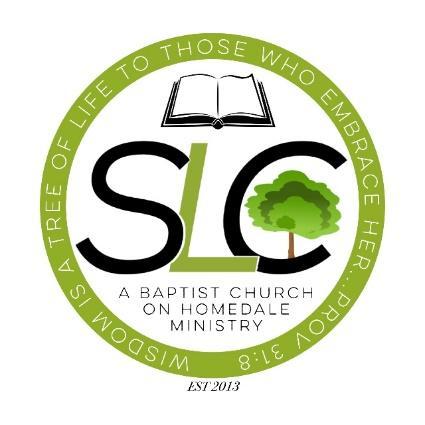               Photography Release                       OPTIONALBy signing this form, you give the Baptist Church on Homedale and all Student Life Center participants and employees permission to use you or your child’s name and image - that we may collect by means of digital or film photography, video, audio recording, or other documentation method – in any combination of our publications, in publicity or advertising, on our website, or in any other print, electronic, or digital medium. I have read this photography release and acknowledge The Student Life Center and Baptist Church on Homedale’s right to use these photographs. Name of Person in the Photo: __________________________________________Student Life CenterBaptist Church on Homedale3052 Homedale RoadKlamath Falls, OR 97603Signature: _______________________________________________          Date: _________________                  (Parent’s Signature if the above-named person is under 18)Printed Name: ___________________________________________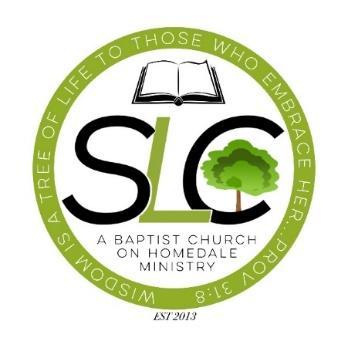 STUDENT LIFE CENTER TIPS FOR SUCCESSStudents – Arrive with charged computers / tablets and be prepared to work.Parents – Follow up to make sure your students are arriving prepared to complete their schoolwork. Students - Be willing to focus and work.Parents and Students - Keep us informed of your schedule.An average minimum attendance of 2 days per week during the school year is required to keep your student’s enrollment at the SLC.Schedules change, so keep us informed. Parents and Students - Communicate and Follow Up.Communication is critical. Let us know how you are doing in our program and what we can do to provide the best service possible.Please donate what you are able. How to donate to the Student Life Center:Make checks payable to BCH; designate that your gift is for the SLC and give it directly to the SLC Management Staff or drop it in the offering plate or connection box on Sunday. (Giving envelopes are available.)Give online anytime at http://www.baptistchurchonhomedale.org/give/ Designate to: SLC.Snack donations are appreciated too! Student Life Center Director458-254-0417 BusinessPLEASE DETACH AND KEEP THIS FORM FOR YOUR REFERENCEThe SLC is open Monday through Thursday on County School Days from 2:30 to 5:30. 